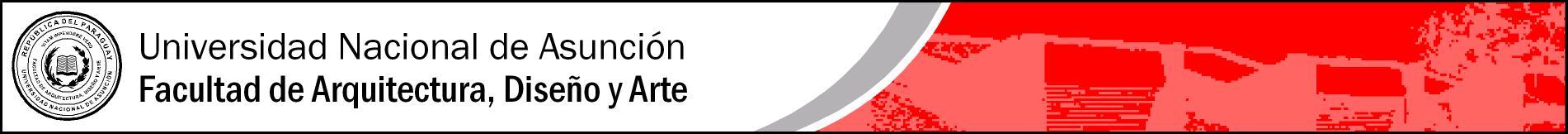 SEMIÓTICA I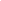 CARRERA: Artes VisualesSEMESTRE: 5° CARÁCTER: Obligatorio.   ••• OBJETIVO GENERALES••• CONTENIDO•••• BIBLIOGRAFÍA Básica y Complementaria